OGEECHEE TECHNICAL COLLEGE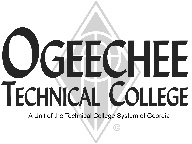 WORKPLACE VIOLENCE INCIDENT REPORTING FORMIf anonymous, indicate method of notification:   Relationship to Ogeechee Technical College:Additional information or documents may be attached if necessaryWhen (date) and where (physical location) did alleged threat or act of violence occur?What events occurred immediately prior to the incident?What was the specific language of the alleged threat?Provide specific details of the alleged threat or act of violence:Describe the conduct and appearance of the Threat Maker/Perpetrator (physically and emotionally):What happened to the Threat Maker/Perpetrator after the incident?Names of supervisory staff involved and how they responded:Steps that have been taken to ensure the threat will not be carried out or act of violence repeated:If yes, what action was taken by Law Enforcement?Suggestions for preventing a similar incident in the future:Name of Person Making Report:Date Reported:Telephone Number:        Telephone Number:        Telephone callWritten documentOther; specify:Name/Location of the affected Work Unit/ Technical College :Name/Location of the affected Work Unit/ Technical College :Name of Alleged Threat Maker/Perpetrator:EmployeeStudentVisitorVisitorVendorContractorRelationship to Victim/Potential Victim (if any):Relationship to Victim/Potential Victim (if any):Relationship to Victim/Potential Victim (if any):Relationship to Victim/Potential Victim (if any):Relationship to Victim/Potential Victim (if any):Relationship to Victim/Potential Victim (if any):Name of Victim/Potential Victim:Names of Witnesses:Names of Witnesses:Telephone Numbers:#1#2#3Was local Law Enforcement notified?YesNoNo action takenReport writtenSuspect escorted from propertySuspect arrestedName of local Law Enforcement Agency:Report Prepared by:Date:Job TitlePhone No.: